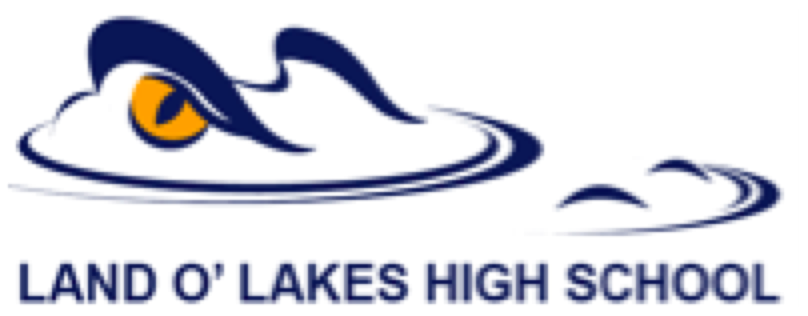 2016-2017 GIRLS’ BASKETBALL SCHEDULE* denotes 7A-8 district game		^ denotes conference gameDATEMon. 11/14Wed. 11/16Thurs. 11/17Mon. 11/28Fri. 12/2Tues. 12/6Thurs. 12/8Mon. 12/12Thurs. 12/15Fri. 12/16Mon. 12/19Tues. 12/20Thurs. 12/22Wed. 1/11Fri. 1/13Tues. 1/17Thurs. 1/19Fri. 1/20Mon. 1/23Wed. 1/25Jan. 31 &  Feb 2 OPPONENTLecantoNature CoastZephyrhills^Academy at the Lakes (V only)GulfPasco^River RidgeNature CoastWiregrass Ranch^Sunlake*^Springstead*Mitchell*Fivay (Varsity only)Wesley Chapel^Mitchell*Springstead*AncloteSunlake*Lecanto (Varsity only)Ridgewood (Varsity only)6A-8 District TournamentLOCATIONHomeAwayHomeAwayAwayAwayHomeHomeHomeAwayHomeAwayAwayAwayHomeAwayAwayHomeAwayAwayLOLHSTIME6/7:30 pm6 /7:30 pm6 /7:30 pm6 pm6/7:30 pm6/7:30 pm6/7:30 pm6/7:30 pm6/7:30 pm6/7:30 pm6 /7:30 pm6/7:30 pm6:30 pm6 /7:30 pm6/7:30 pm6 /7:30 pm6/7:30 pm6/7:30 pm6:30 pm7 pmTBA